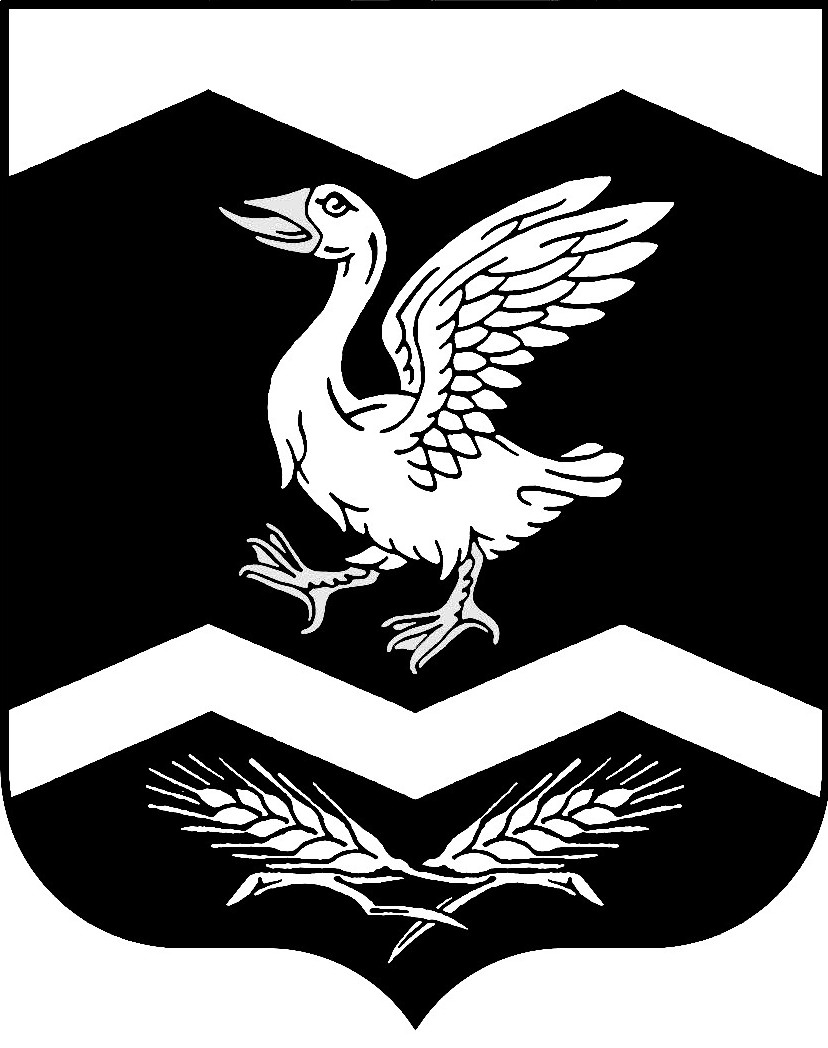 Курганская областьШадринский районКРАСНОМЫЛЬСКАЯ   СЕЛЬСКАЯ  ДУМАРЕШЕНИЕот " 19" марта  2019 года						                     № 136с. Красномыльское «Об отчете Главы Красномыльскогосельсовета о результатах своей деятельности и деятельностиАдминистрации Красномыльского сельсовета за 2018 год»	Заслушав и обсудив представленный Красномыльской сельской Думе отчет Главы Красномыльского сельсовета о результатах своей деятельности и деятельности Администрации Красномыльского сельсовета за 2018 год и в соответствии со статьями 35, 36 Федерального Закона от 06. 10. 2003 г. № 131 – ФЗ «Об общих принципах организации местного самоуправления в Российской Федерации», руководствуясь статями 23, 36 Устава Красномыльского сельсовета Шадринского района Курганской области, Красномыльская сельская  Дума -РЕШИЛА:	Признать деятельность Главы Красномыльского сельсовета и Администрации Красномыльского сельсовета в 2018 году хорошей.Глава Красномыльского сельсовета:                                              Г. А. Стародумова